Flip the Robot MonkeySection 5A complete look at the game event sheets of section 5 of Flip the Robot MonkeyGame Event Sheet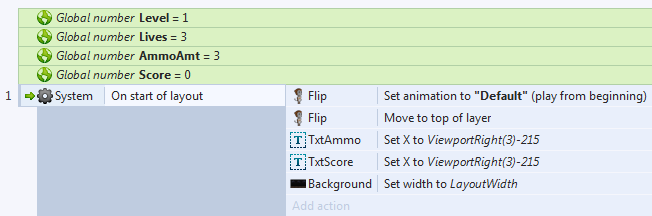 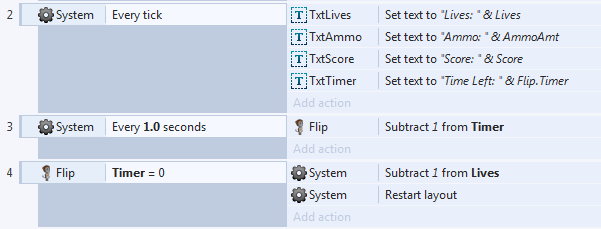 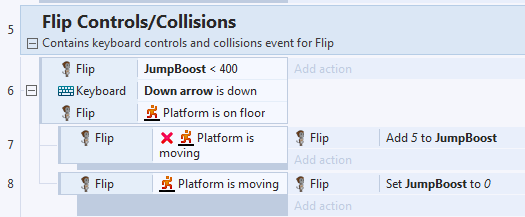 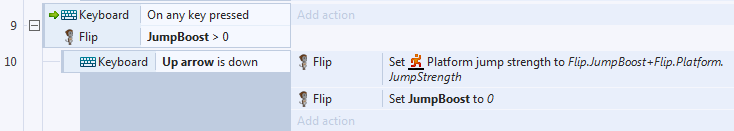 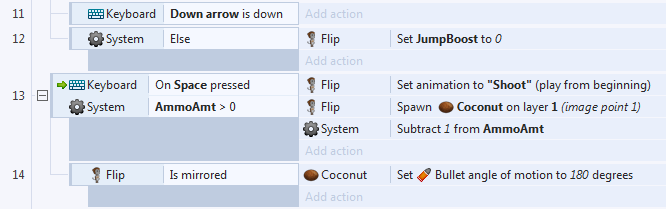 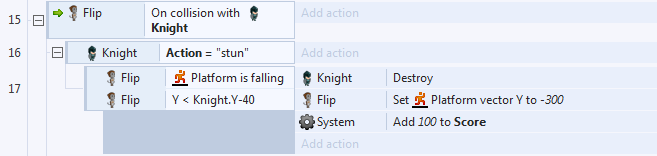 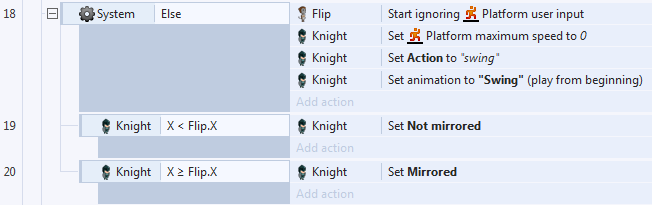 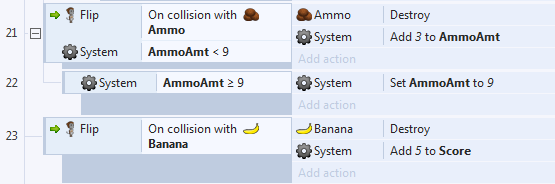 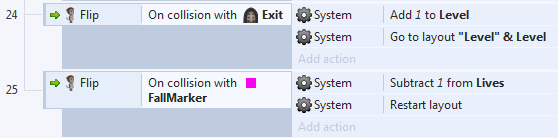 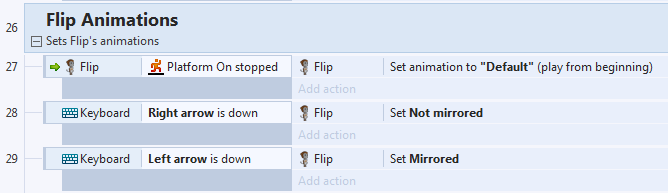 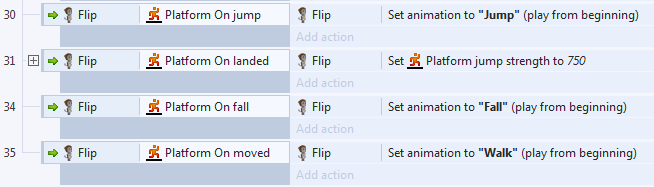 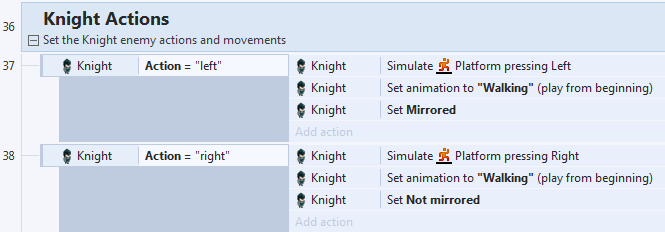 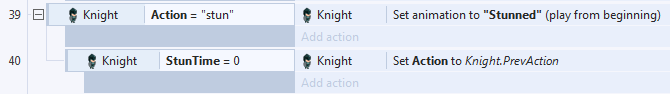 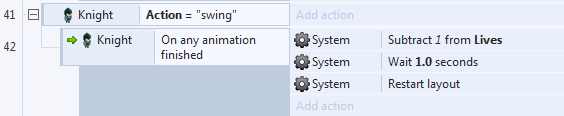 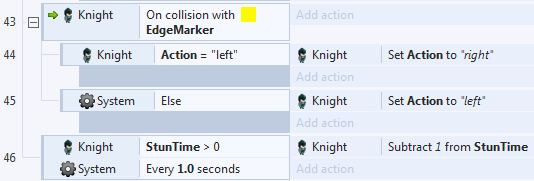 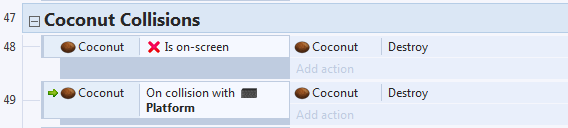 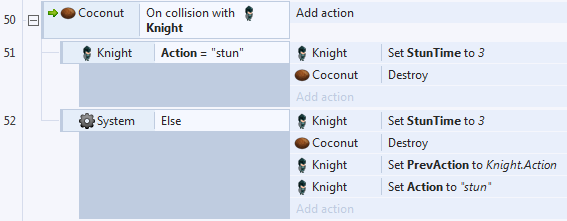 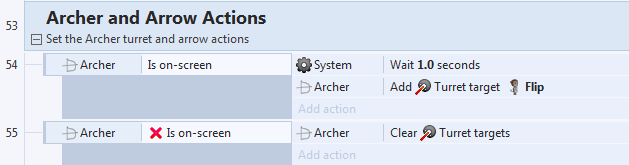 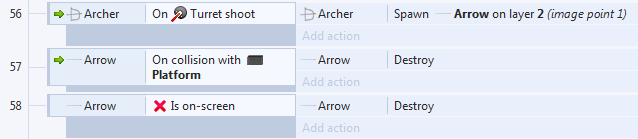 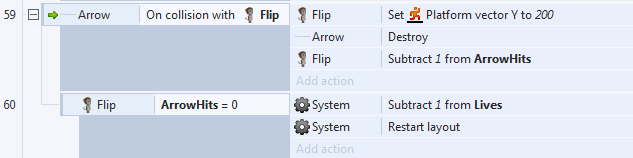 